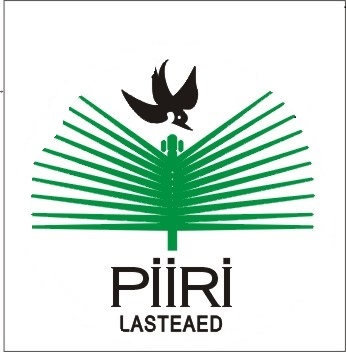 TALLINNA PIIRI LASTEAIAARENGUKAVA2017-2019Tallinn 2016SISUKORDÕPPEASUTUSE LÜHIÜLEVAADESissejuhatusTallinna Piiri Lasteaed asub Tallinna linna piiril Nõmme linnaosas Vana-Pääskülas. Maja on ehitatud aastatel 1910–1914 – ajal, mil enne I maailmasõda hakati Tallinna rajama Peeter Suure nimelist merekindlust, mis pidi tulema Euroopa suurim. Hoone, kus asub praegune lasteaed, ehitati merekindluse komandandi staabihooneks. Hoone juurde kuulus suur juurviljaaed ja ilus park. Lasteaia hoone kuulub kultuurimälestiste riikliku kaitse alla kui üks väheseid Vene Novgorodi stiilis ehitisi.1917. aastal anti see üle Eesti Punasele Ristile ja 1924. aastani asus seal Jaan Poska nimeline lastekodu. Lastekodu tegutses hoones kuni 1964. aastani. 19. oktoobril 1964. aastal toodi Tallinna 8. Lasteaed Tõnismäelt Pääskülla, Külvi tn 14. Käesoleval ajal on  Tallinna Piiri Lasteaed  1,5 – 7 aastastele lastele hoidu ja alushariduse omandamist võimaldav eesti õppekeelega munitsipaallasteaed.Lasteaed on avatud tööpäevadel 7.00-19.00.Tallinna Piiri Lasteaias  toimub õppe – ja kasvatustöö kahes  rühmas.Tallinna Piiri Lasteaias  on koostatud õppekava, mis toetab erinevate õppe - ja kasvatustegevuste integreerimist õppe- ja kasvatusprotsessis ning laste õppimist tervise - edenduse  ja mängu kaudu.Tallinna Piiri Lasteaed kuulub tervistedendavate lasteaedade võrgustikku.Õppe - ja kasvatustegevuse korraldamisel peame oluliseks omandada uusi teadmisi ja kogemusi läbi muutuva õpikäsitluse. Rõhuasetus on lõimitud  õppetegevuste läbiviimine loomulikus keskkonnas.Väärtustame koostööd ja perede osalust lasteaia elus. Väärtustame hoolivust ning arvestame erivajadusi – nii individuaalseid, tervisest tingitud  kui kultuurilisi nii laste kui personali juures.Õppe - ja kasvatustegevuse muudab  eriliseks suur õueala, kus asuvad seiklusrada ja juurviljaaed . Õueala  loob suurepärased eeldused  õuesõppe  metoodika rakendamiseks. Meie eripäraks on see, et oleme väike kaherühmaline lasteaed, mis loob koduselt hubase õhkkonna. Tallinna Piiri Lasteaia  lapsevanemad on sisehindamisel väljendanud rahulolu õppe - ja kasvukeskkonnaga.Lasteaia traditsioonidLasteaed teeb tõhusat koostööd peredega. Piiri Lasteaia lapsevanem on aktiivne ja toetav:Sügisene jooksukross Talvine suusanädalÜlemaailmne tervisepäev koostöös Kasekese Lasteaiaga - sportlik perepäev „ Kõnni koos lapsega „ (orienteerumine looduses)Talvine uue aasta karnevalKevadised olümpiamängud koostöös Kasekese Lasteaiaga Suvine hüppenööri võistlusLapsevanemad hindavad kõrgelt organisatsiooni uute traditsioonide tekkimist ja on aktiivsed osalised nende toetamisel.LASTEAIA MISSIOON, VISIOON JA VÄÄRTUSEDLasteaia missioonloome tingimused selleks, et lapsed omandaksid igapäevaeluks ning edukaks õppetööks koolis vajalikke teadmisi, oskusi ning käitumisnorme.oleme partneriks lapse perekonnale ning soodustame iga lapse individuaalsuse kujunemist turvalises õhkkonnas.Lasteaia visioonTallinna Piiri Lasteaed on lapsevanemate poolt hinnatud kodune ja turvaline, tervist ning loovust väärtustav lasteaed, kus on rõõmsad lapsed ning rahulolevad töötajad.Lasteaia põhiväärtusedLapse individuaalne areng - lasteaed väärtustab lapse individuaalset arengut, kasutame grupi- ja individuaaltööd lapse arengust lähtuvalt. Iga laps on eriline ning erinevate vajadustega.Aktiivsus ja mängulisus – suuname last enam füüsiliselt aktiivne olema ning tähtsustame mängu osa õpetamisel ja kasvatamisel.Hoidlik suhtumine ümbritsevasse keskkonda – kujundame säästlikku ja hoidlikku suhtumist loodusesse ja inimestesse.Koostöö – lasteaia personal on ühtehoidev ja usaldav. Toimub pidev ning eritasandiline lastevanemate kaasamine lasteaia tegevustesse.Pidev areng ja õppimine - lasteaed tunnustab nii laste kui personali elukestva arengu põhimõtet.SISEHINDAMISE KOKKUVÕTEEestvedamine ja juhtimineTugevused:personal on kaasatud asutuse  otsustusprotsessidessepersonal on kaasatud lasteaia arendustegevusselasteaias on loodud  lugupidav ja töine mikrokliimalasteaia avatus  ja koostöövalmidus erinevate huvigruppidegainfo  kättesaadavuslasteaia väärtused  kajastuvad personali igapäevategevustessüsteemne ja järjepidev sisehindamine hästitoimiv ja toetav hoolekogusisehindamise süsteem muutunud  veebipõhisekstoimiv motivatsiooni –ja tunnustussüsteemeelarveliste vahendite kasutamine on kooskõlas arengukava tegevuskava ja asutuse õppe-ja kasvatustegevuse eesmärkidegaParendusvaldkonnad:missiooni, visiooni ja põhiväärtuste analüüsimine ja uuendaminemotivatsiooni - ja tunnustussüsteemi  täiendamine - ühtlustamine Kasekese Lasteaia süsteemigadokumentatsiooni korrastamine ja süstematiseeriminekogemuste vahetamine Kasekese  lasteaia hoolekogugahoolekogu kaasamine sisehindamissePersonalijuhtimineTugevused:personali avatus uuendusteleühtehoidev positiivse hoiakuga personalpersonalile suunatud tellimuskoolitused ja täiendkoolitusedpedagoogidega komplekteeritusläbiviidavad arenguvestlused töötajategalasteaia eesmärkidest ja vajadustest lähtuv koolitusplaanParendusvaldkonnad:Tallinna Piiri Lasteaia eesmärkide kooskõlastamine Tallinna Kasekese Lasteaia eesmärkidegatunnustus -  ja motivatsioonisüsteemi jätkuv täiustamine ja kooskõlla viimine Tallinna Lasteaed Kasekese tunnustus-ja motivatsioonisüsteemigaõpetajate ametikohade kindlustamine kvalifitseeritud töötajategaiseseisev enesetäiendamine sisekoolituste kauduõpetaja abidele pedagoogiliste koolituste võimaldamineprojektides osalemine Õppe-ja kasvatustegevusTugevusedtäiendatud ja kaasajastatud õppekavaõppe - ja kasvatustegevuse õppemeetoditeks on mängu kaudu õppimine lähtuvalt terviseedendusest  ning keskkonnakasvatusestlasteaia õuealal toimiv liiklusrada, mis võimaldab  õppetegevusi lõimida  keskkonnakasvatuse ja  terviseedenduse  metoodikagalaste mitmekülgne huvitegevusüritused, õppekäigud   – lasteteatrid, muuseumite külastused lapsed osalevad ülelinnalistel ja piirkondlikel üritustel, konkurssidellasteaias on rakendunud lõimitud õppe - kasvatustegevustoimiv lapse arengu jälgimise süsteemosalemine projektides "Kiusamisest vaba lasteaed ",  Nõmme lasteaiad „Nõmme Laste Laulupäev“, keskkonnahariduslik programm „Roheline kool“ projektis „Suur taimejaht“ParendusvaldkonnadeLasteaed.eu infosüsteemiga  liitumineprojekti „Kiusamisest vaba lasteaed“  arendaminekeskkonnaalase tegevuskava aktiivsem rakendumineerivajadusega laste arenguhindamise süsteemi täiendaminelapse arengu hindamise süsteemi muutminelaste osalemine  erineva temaatikaga tegevuskeskustesRessursside juhtimineTugevused:ressursside juhtimisel lähtutakse arengukava eesmärkidest ja lasteaia põhiväärtustestlasteaias on loodud lapsekeskne , turvaline ja esteetiline töö-ja õpikeskkondeelarve haldamine koostöös hoolekogugaressursside juhtimisel lähtutakse säästliku majandamise põhimõtetestasutuse soodne asukoht loodusobjektide ja transpordisõlmede suhtesmitmekülgne huvitegevus (omatulu suurendamise võimalus)õppeasutuse töökeskkond on pidevas parendusprotsessis eesmärgiga saavutada vastavus kaasaegsele tasemeleParendusvaldkonnad:lasteaia hoone soojustamine koostöös  Tallinna Haridusametiga  ülemise korruse renoveerimine - lasteaia üldruumide kasutamine laste õppetegevuste läbiviimiseks (töötoad, mängukeskused)hoone välisfassaadi renoveerimine – katuse kolme iluposti uuendaminepersonalile kaasaegse töökeskkonna loomine kuivatuskappide soetaminehalduspersonalile kaasaegsete töövahendite soetamine köögi kasutamine koostöös lastega erinevateks kokandusalasteks tegevusteksAvaliku suhtlemise ja partnerluse juhtimineTugevused:lasteaia mitmekülgne koostöö peredega õppe - ja kasvatustöö läbiviimiseltoimiv projektipõhine koostöö mitmete lasteaedade ja organisatsioonidega ühiste väärtuste suunamise eesmärgilkonstruktiivne koostöö hoolekogugaarendustegevustes on lähtutud huvigruppide vajadustest ja ootustestpotentsiaalsete koostööpartnerite olemasoluplaneeritud koostöö erinevate huvigruppidegalapsevanemate  tunnustamineaktiivne koostöö Tallinna Haridusametiga, Nõmme Linnaosavalitsusega, Nõmme Päästekompaniiga, Logistika pataljoniga, Nõmme Lastekaitse Liiduga, Kivimäe Põhikooli ja Pääsküla   Gümnaasiumiga, erinevate Tallinna linna lasteaedadegaParendusvaldkonnad:aktiivne koostöö naaberlasteaia  – Tallinna Lasteaed Kasekesega koostöö laiendamine  erinevate huvigruppidega – Pääsküla Raamatukoguga, Laagri hariduse - ja Spordikeskus OÜ-ga, Nõmme Loodusmajagalasteaia tegevuste kajastamine erinevates meediakanalitestöökogemuste jagamine õpetajalt - õpetajale erinevatel koolitustellastevanematele suunatud koolituste läbiviimineosalemine teiste lasteaedadega ühistes koostööprojektides ARENDUSE VALDKONNAD JA PÕHISUUNADTallinna Piiri Lasteaia arenduse valdkonnad ja põhisuunad on ülesehitatud viies juhtimisvaldkonnas ning sisehindamisest ja arenguvajadustest lähtuvalt.Eestvedamine ja juhtimineTallinna Lasteaia Kaseke ja Tallinna Piiri Lasteaia ühinemisel personali  omavaheline  jätkusuutlik  koostöö Avatud  ja kaasava juhtimisstiili jätkamineTallinna Piiri Lasteaia  ja  Tallinna Lasteaia Kaseke dokumentatsiooni   ühtlustamine  Tallinna Piiri Lasteaia  visioon, missioon ja väärtused on ühtlustatud  Tallinna Lasteaia Kasekese väärtustega Tallinna Piiri Lasteaia  personal on motiveeritud  ja tunnustatud ning kaasatud uutele arengusuundadelePersonalijuhtimine  Personal on meeskonnatööd väärtustav,  motiveeritud ja  arengule orienteeritud. Õppe-ja kasvatustöö Õppekava arendustöö Individuaalsust ja eripära arvestava hindamissüsteemi koostamineProjektipõhise õppe rakendamineAvaliku suhtlemise ja partnerluse juhtimine, koostöö huvigruppidega Lasteasutuse  tegevuste kajastamine läbi erinevate avaliku suhtlemise allikateHuvigruppide kaasamine lapse ja lasteaia arengu toetamiseks ja võimaluste mitmekesistamiseks lähtudes avatud partnerlussuhetest.Ressursside juhtimineÕpi- ja kasvukeskkonna jätkuv parendamine. Majandamine on säästlik ,  terviseedenduslik  - keskkonnasõbralik  ning lasteaia väärtusi arvestav.TALLINNA  PIIRI  LASTEAIA   2017-2019  ARENGUKAVA TEGEVUSKAVAValdkond:  eestvedamine ja juhtimineEesmärgid:Koostöös personaliga on uuendatud visioon, missioon ja põhiväärtusedAsutuse dokumentatsioon on täiendatud ja ühtlustatud Motivatsiooni - ja tunnustussüsteem on ühtlustatud Tallinna Lasteaed Kasekese motivatsiooni – ja tunnustussüsteemigaKoostöös hoolekogudega on valminud  ühised arengusuunad Valdkond: personalijuhtimineEesmärgid:Lasteaias on  uuendatud põhieesmärgidLasteaias on ühtne tunnustus -  ja motivatsioonisüsteem Tallinna Lasteaed KasekesegaLasteaias on õppimisele motiveeritud personalPersonal on suunatud ja motiveeritud osalema erinevates projektidesValdkond: õppe- ja kasvatustegevusEesmärgid:Lasteaias on rakendunud eLasteaed.eu infosüsteemLasteaia õppekava on täiendatud ja kaasajastatud väärtuskasvatuse,  terviseedenduse  ja draamaõppe metoodikagaLastele on loodud täiendavad võimalused omandada uusi teadmisi ja kogemusi keskkonnakasvatusesRakendunud on ühtne lapse arenguhindamise süsteemValdkond: avaliku suhtlemise ja partnerluse juhtimineEesmärgid:Lasteaial on loodud  ühine koostöövõrgustik Tallinna Lasteaed KasekesegaLasteaia lapsevanem on toetatud lapse kasvatusprotsessis läbi koolitusteÕpetajad on motiveeritud jagama kogemusi kolleegidele läbi  sisekoolitusteToimiv hoolekogude vaheline koostööLasteaia tegevus kajastub erinevates infokanalitesLasteaia personal ja lapsevanemad on aktiivsed toetama abivajajaid meie ümberValdkond: ressursside juhtimineEesmärk:Lasteaia hoone on  renoveeritud  turvaliseks, esteetiliseks töökeskkonnaksLasteaias on loodud uuendatud õpi - ja kasvukeskkond (kokanduse –ja draamaõppe mängukeskused)ARENGUKAVA UUENDAMISE KORDArengukava uuendatakse seoses:muudatustega haridusalases seadusandlusesmuudatustega õppeasutuse eelarves ja investeeringute kavasmuudatustega riiklikus õppekavaslasteaia pedagoogilise nõukogu või lasteaia hoolekogu ettepanekutegaarengukava tegevuskava tähtaja möödumisegalasteaia arengukavas määratud tähtaja möödumisegaArengukava tegevuskava muudatused kooskõlastab direktor lasteaia pedagoogilise nõukogu ja hoolekoguga ning seejärel kinnitab käskkirjaga. Koopia muudetud tegevuskavast esitatakse Tallinna Haridusameti hariduskorralduse teenistuse alushariduse osakonnale. Lasteasutuse pidaja korraldab arengukava avalikustamise avaliku teabe seaduse alusel lasteasutuse tegevuse kajastamiseks veebilehel.Kooskõlastatud: Tallinna Piiri Lasteaia  pedagoogilise nõukogu nõupidamisel 26.10.2016 nr 7, otsus p.1.Tallinna Piiri Lasteaia hoolekogu koosolekul 31.10.2016 nr 5  , otsus p.1.Nõmme Linnaosa halduskogus AadressKülvi 14, TallinnRegistrikood75017515Telefon6796712E-postpiiri@la.tln.edu.eekodulehekülghttps://www.tallinn.ee/est/piiri-lasteaed/Koolitusluba4561HTM (2007)Tervist edendav lasteaed, tunnistuse nr165Omandivorm	MunitsipaallasteaedTegevus201720182019VastutajaMärkused1.Arengukava -arengukava tegevuskava 2017-2019 analüüsimine- Arengukava töörühma moodustamine.Lasteaia eesmärkidest ja sisehindamise tulemustest 2020-2022 arengukava välja töötamine +++++Direktor2. Töörühmade moodustamine vajalike dokumentide loomiseks-- visiooni, missiooni ja põhiväärtuste uuendamise töörühma moodustaminerakendamineanalüüs- Motivatsiooni ja tunnustussüsteemi täiustaminetöögrupi moodustamine süsteemi ülevaatamiseksuuendamiseksettepanekud parendusteksrakendamineanalüüs+++++++Direktor3. Hoolekogu kaasamine  uute arengusuundade väljatöötamiseks - rakendamine - analüüs++++++++DirektorTegevus201720182019VastutajaMaksumusMärkusedArendustöörühma moodustamine põhieesmärkide uuendamiseks+DirektorPersonali ja motivatsioonisüsteemi uuendamineTöögrupi moodustamineOlemasoleva süsteemi ülevaatamine ja uuendamineRakendamine ,     analüüs+++++++DirektorÕpetajatele  ja õpetaja abidele  koolituste  planeerimineRakendamine,- analüüs+++++++++ÕppealajuhatajaEelarve 1000 eurotEsmaabi - koolitus ,Tuletõrje  -koolitus ,Erialased koolitused õpetajatele ja õpetaja abideleÕpetajate  jätkuv tasemekoolitusKvalifitseeritud õpetajatetäiendkoolitused+++++ÕppealajuhatajaTööalased koolitusedProjektide planeerimineKirjutamine analüüs+++++++++ÕppealajuhatajaTegevus201720182019VastutajaMaksumusMärkusedeLasteaed.eu infosüsteemigaliitumine                  - koolitus            - rakendamine           -  analüüs++++ÕppealajuhatajaEelarve  150 eurotkoolitab Tallinna Lasteaed KasekeÕppekava täiendamineÕppekava täiendaminetervise-edenduse ja draamaõppegatöögrupi moodustaminerakendamineanalüüs++++++ÕppealajuhatajaLoodusliku  õpperaja  täiendamine rakendamineanalüüs+++Õppealajuhataja/arendusrühmEelarve 500 eurotVahendite olemasolulIndividuaalne õppekava erivajadustega lasteletöörühma loomineerivajadustega laste süsteemi täiendaminerakendamineanalüüs++++ÕppealajuhatajaLapse arengu hindamise jälgimise süsteemi muutmineLapse arengu jälgimise muutmine (lapse arengu kaart) ühtse süsteemi loomine rakendamineanalüüs++++ÕppealajuhatajaõpetajadTegevus201720182019VastutajaMaksumusMärkusedKoostöövõrgustiku huvigrupi loomine+DirektorPerekasvatuse toetamine läbi koolituste - lähtuvalt hetke olukorrast ja kujunenud vajadustestAnalüüs+++DirektorÕpetajalt õpetajale sisekoolituste rakendamine+++ÕppealajuhatajaErinevad koostööprojektid teiste lasteaedadegapedagoogide vaheline kogemuste vahetaminelaste üritusedjuhtimisalased nõupidamised+++++++++Õppealajuhataja/ hoolekoguHoolekogude vahelinekoostöö +++Hoolekogu esimees ja liikmedLasteaia tegevuste kajastamine piirkondliku ja linna infokanalites+++DirektorHoolekogu, personali, lastevanemate kaasamine: projekt "Märka ja aita" projekt „Roheline kool“++++++DirektorTegevus201720182019VastutajaMaksumusMärkusedLasteaia       hoone soojustamine  +++Tallinna HaridusametEelarve 4400 eurotTuulekoja    akende ja akende ümbruse ja aluse renoveerimine  ++MajandusjuhatajaEelarve 2400 eurotLiivakastide uuendamine +MajandusjuhatajaEelarve 800 eurotPesuruumi nagide uuendamine, paberihoidikute vahetus++MajandusjuhatajaEelarve 600 eurot Saali  renoveerimine++MajandusjuhatajaEelarve 1500 eurotVahendite olemasolulTuulekoja ja esiku remont+MajandusjuhatajaEelarve 5500 eurotÕueala mänguvahendite uuendamine+++MajandusjuhatajaEelarve 500 eurotKuivatuskappide soetamine+DirektorEelarve 1800 eurotSaali kardinate uuendamine++MajandusjuhatajaEelarve 300 eurotVahendite olemasolulHooldustööd küttekehadele (ahjud, korstnad)+++MajandusjuhatajaEelarve 500 eurotKatusealuse  ruumi renoveerimine+++MajandusjuhatajaEelarve 2000 eurotEelarvesponsorlusDraamakasvatuse õppetegevuseks vahendite soetamine++ÕppealajuhatajaEelarve 700 eurotEelarvesponsorlusKokandusklubi õppevahendite soetamine+++ÕppealajuhatajaEelarve 200 eurotEelarvesponsorlus